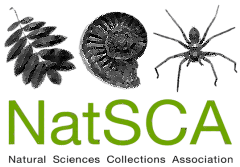    					Registered Charity 1098156 Nominations for Committee of the Natural Sciences Collections Association.Nominations are required for members of the NatSCA Committee. Presently serving officers will be eligible for re-election to committee.Tenures are three years for Chair, Treasurer and Secretary and two years for Editor, Membership and ordinary committee members. Nominations for the committee, proposed and seconded by NatSCA members, should be made to Yvette Harvey, Secretary of NatSCA, at the address below 4 weeks before the AGM.Officers will be expected to attend NatSCA committee meetings and assist with the NatSCA conference, seminars and other business as arranged.Elections to be held at the next NatSCA AGM Post: ………………………………………………………………………………………Name of Nominee:……………………………………………………………………… Proposed by: Name…………………………………Signature………………………………………...Seconded by: Name …………………………………Signature………………………………………..Yvette Harvey [Secretary NatSCA], RHS Garden Wisley, Woking, Surrey, GU23 6QB.	Tel:- 01483 212442, e-mail:- secretary@natsca.org 